Cabinet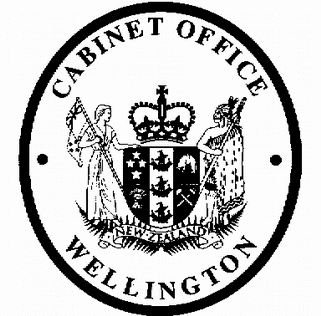 Minute of DecisionThis document contains information for the New Zealand Cabinet. It must be treated in confidence and handled in accordance with any security classification, or other endorsement. The information can only be released, including under the Official Information Act 1982, by persons with the appropriate authority.Government Response to the Tax Working GroupPortfolios	Finance / RevenueOn 15 April 2019, Cabinet:Backgroundnoted that the paper under CAB-19-SUB-0176 reports on the recommendations made in the Tax Working Group's Final Report, which was provided to the government on 21 February 2019;noted that the table in the Appendix to the paper under CAB-19-SUB-0176 (the appended table) sets out the Tax Working Group's 99 recommendations and the proposed government response to each of those recommendations;Capital gains taxationagreed to not implement an extension of capital gains taxation;noted that, consistent with the appended table, the government intends to explore options for taxing vacant land held by land-bankers and to seek a review of the current rules of taxing land speculators as a high priority for the work programme (TPWP);Approach to other recommendationsagreed to endorse the Tax Working Group recommendations where that is the proposed response indicated in the appended table;agreed that no further work is required on the Tax Working Group recommendations where that is the proposed response indicated in the appended table;noted the work already underway on the Tax Working Group recommendations where that is the proposed response indicated in the appended table;agreed to consider for inclusion in the 2019/20 Tax Policy Work Programme and/or other agency work programme, the Tax Working Group recommendations where that is the proposed response indicated in the appended table;agreed to consider as a high priority for inclusion in the 2019/20 Tax Policy Work Programme and/or other agency work programme, the Tax Working Group recommendations where that is the proposed response indicated in the appended table;authorised the Minister of Finance and the Minister of Revenue to make minor and technical amendments to the appended table and the contents of the paper attached to CAB-19-MIN-0176;Administration and implementationnoted that the Tax Policy Work Programme is jointly agreed by the Minister of Finance and the Minister of Revenue, and that this process includes submitting the proposed programme to Cabinet;noted that He Ara Waiora / A Pathway Towards Wellbeing is being taken forward by 
The Treasury in the Living Standards Framework Programme, in consultation with Te Puni Kōkiri and the Office for Maori - Crown Relations: Te Arawhiti;noted that if Ministers add extra Tax Working Group recommendation projects to the Tax Policy Work Programme, and no additional policy advice funding is received, there will be a significant impact on the current work programme, which may mean some projects will 
need to be reprioritised or put on hold;noted that Inland Revenue will seek funding for additional tax policy advice as part of the 2019 Tax Policy Work Programme refresh, should Ministers wish to increase the amount of tax policy work undertaken.Michael WebsterSecretary of the CabinetHard-copy distribution:Prime MinisterChief Executive, DPMC Deputy Chief Executive, Policy, DPMCDeputy Prime MinisterMinister of Finance  Secretary to the TreasuryMinister of Revenue Commissioner of Inland Revenue